О регистрации кандидата в депутаты Верховного Совета Республики Хакасия восьмого созыва по одномандатному избирательному округу № 20 Шульберекова Виктора Юрьевича Рассмотрев документы, представленные в окружную избирательную комиссию для регистрации кандидата в депутаты Верховного Совета Республики Хакасия восьмого созыва по одномандатному избирательному округу № 20 Шульберекова Виктора Юрьевича, выдвинутого избирательным объединением «Региональное отделение в Республике Хакасия Политической партии «НОВЫЕ ЛЮДИ», проверив соблюдение предусмотренного законом порядка выдвижения кандидата и достоверность представленных кандидатом сведений, территориальная избирательная комиссия Бейского района установила следующее.Порядок выдвижения кандидата Шульберекова Виктора Юрьевича, выдвинутого избирательным объединением «Региональное отделение в Республике Хакасия Политической партии «НОВЫЕ ЛЮДИ», соответствует требованиям статей 30, 34, 37 Закона Республики Хакасия от 9 июня 2012 года № 50-ЗРХ «О выборах депутатов Верховного Совета Республики Хакасия».Постановлением Избирательной комиссии Республики Хакасия от 14.07.2023 г. № 52/400-8 «О регистрации республиканского списка кандидатов в депутаты Верховного Совета Республики Хакасия восьмого созыва, выдвинутого избирательным объединением «Региональное отделение в Республике Хакасия Политической партии «НОВЫЕ ЛЮДИ» Шульбереков Виктор Юрьевич зарегистрирован кандидатом в депутаты Верховного Совета Республики Хакасия восьмого созыва в составе республиканского списка кандидатов в депутаты Верховного Совета Республики Хакасия восьмого созыва, выдвинутого избирательным объединением «Региональное отделение в Республике Хакасия Политической партии «НОВЫЕ ЛЮДИ».Руководствуясь статьей 39 Закона Республики Хакасия «О выборах депутатов Верховного Совета Республики Хакасия», территориальная избирательная комиссия Бейского района постановила:1. Зарегистрировать кандидата в депутаты Верховного Совета Республики Хакасия восьмого созыва по одномандатному избирательному округу № 20 Шульберекова Виктора Юрьевича, 1989 года рождения, выдвинутого избирательным объединением «Региональное отделение в Республике Хакасия Политической партии «НОВЫЕ ЛЮДИ», 19 июля 2023 года в 12 часов 40 минут.2. Выдать зарегистрированному кандидату удостоверение о регистрации установленного образца. 3.  Направить настоящее постановление для опубликования в районную газету «Саянская Заря» и разместить в разделе «территориальная избирательная комиссия» на официальном сайте Бейского района Республики Хакасия в сети Интернет. Председатель комиссии	          			 	      С.Н. МистратовИ.О. Секретаря комиссии 					      А.Ю. ПротасоваРЕСПУБЛИКА ХАКАСИЯТЕРРИТОРИАЛЬНАЯ 
ИЗБИРАТЕЛЬНАЯ КОМИССИЯБЕЙСКОГО РАЙОНА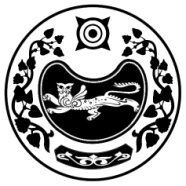 ХАКАС РЕСПУБЛИКАЗЫБЕЯ АЙМАOЫНЫA 
ОРЫНДАOЫТАБЫO КОМИССИЯЗЫХАКАС РЕСПУБЛИКАЗЫБЕЯ АЙМАOЫНЫA 
ОРЫНДАOЫТАБЫO КОМИССИЯЗЫС ПОЛНОМОЧИЯМИ ОКРУЖНОЙ ИЗБИРАТЕЛЬНОЙ КОМИССИИ ОДНОМАНДАТНОГО ИЗБИРАТЕЛЬНОГО ОКРУГА № 20 ПО ВЫБОРАМ ДЕПУТАТОВ ВЕРХОВНОГО СОВЕТА  РЕСПУБЛИКИ ХАКАСИЯ ВОСЬМОГО СОЗЫВА 10 СЕНТЯБРЯ 2023 ГОДАПОСТАНОВЛЕНИЕ С ПОЛНОМОЧИЯМИ ОКРУЖНОЙ ИЗБИРАТЕЛЬНОЙ КОМИССИИ ОДНОМАНДАТНОГО ИЗБИРАТЕЛЬНОГО ОКРУГА № 20 ПО ВЫБОРАМ ДЕПУТАТОВ ВЕРХОВНОГО СОВЕТА  РЕСПУБЛИКИ ХАКАСИЯ ВОСЬМОГО СОЗЫВА 10 СЕНТЯБРЯ 2023 ГОДАПОСТАНОВЛЕНИЕ С ПОЛНОМОЧИЯМИ ОКРУЖНОЙ ИЗБИРАТЕЛЬНОЙ КОМИССИИ ОДНОМАНДАТНОГО ИЗБИРАТЕЛЬНОГО ОКРУГА № 20 ПО ВЫБОРАМ ДЕПУТАТОВ ВЕРХОВНОГО СОВЕТА  РЕСПУБЛИКИ ХАКАСИЯ ВОСЬМОГО СОЗЫВА 10 СЕНТЯБРЯ 2023 ГОДАПОСТАНОВЛЕНИЕ 19 июля 2023 годас. Бея№ 72/460-5